CROCIERA MSC DIVINAMYKONOS, SANTORINI E SMIRNEDAL 16 AL 23 AGOSTO 2024QUOTA SPECIALE VALIDA FINO AL 30 APRILE 2024Prezzo per personaQuota 3°/4° letto adulto balcone € 819 | Quota 3°/4° letto adulto balcone DELUXE € 819 Quota 3°/4° letto adulto interna € 669 | Quota 3°/4° letto adulto interna DELUXE € 679 Quota 3°/4° letto adulto esterna € 729 | Quota 3°/4° letto bambino € 499LA QUOTA COMPRENDESistemazione in cabina e categoria scelta con imbarco a CIVITAVECCHIA.Pensione completa, con piatti gourmet nei Ristoranti Principali e cucina mediterranea e internazionale al Buffet.Tasse Portuali €180,00Spettacoli teatrali in stile Broadway e musica dal vivo.5 Kids Club – distinti per fasce di età (1-17 anni).Piscine, strutture sportive all’aperto e palestra con accesso libero.LA QUOTA NON COMPRENDEQuote di Servizio €84,00 obbligatorie da pre pagare; Assicurazione medico bagaglio annullamento obbligatoria 50€BevandeExtra e tutto quanto non espressamente indicato nella “Quota comprende”Escursioni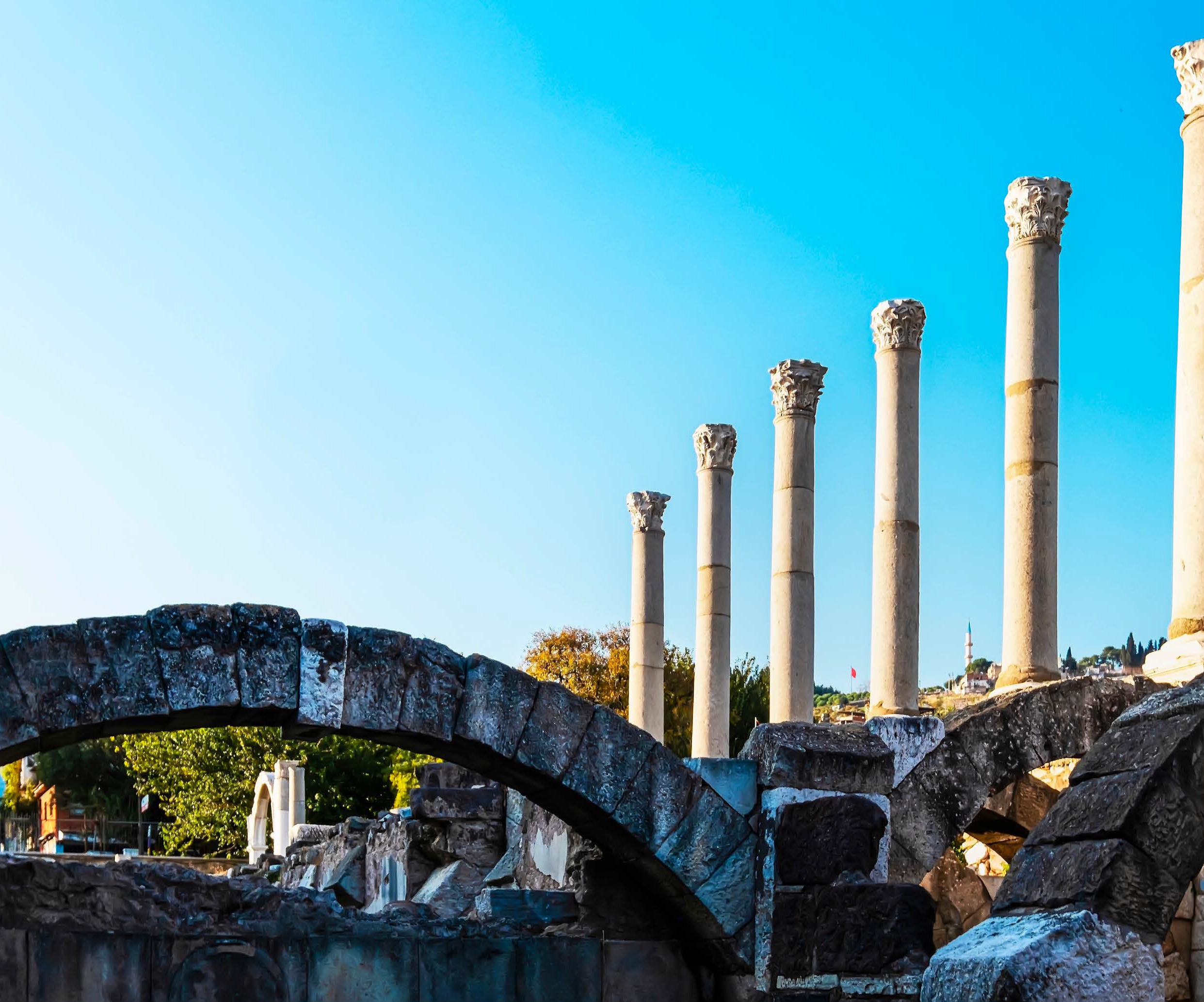 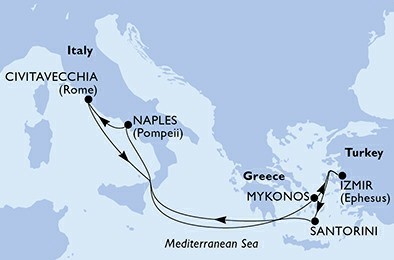 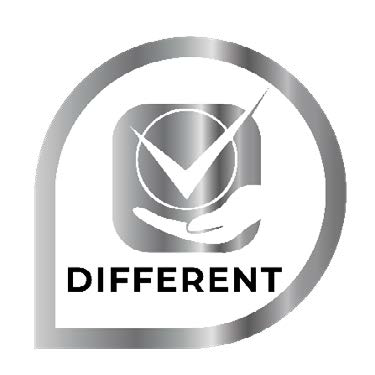 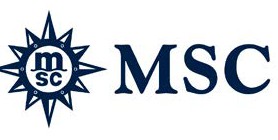 3AMSC24INTERNA FANTASTICA QUADRUPLA1139INTERNA FANTASTICA QUADRUPLA DELUXE1159ESTERNA FANTASTICA QUADRUPLA1259BALCONE FANTASTICA QUADRUPLA1439BALCONE FANTASTICA QUADRUPLA DELUXE1449